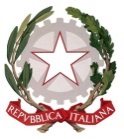 Ministero dell’Istruzione, dell’Università e della RicercaUfficio Scolastico Regionale per la Campania Staff regionale SNV  - Referenti territoriali AVELLINOTutti i distretti: DT Cinthia Buonopane, DT Paola Di Natale, DS Domenica Di Sorbo BENEVENTOTutti i distretti: DT Cinthia Buonopane, DS Domenica Di Sorbo CASERTADistretti 12-20 e 22-23: DT Paola Di Natale, DS Maria Pirozzi Distretto 21: DT Paola Di Natale, DS Domenica Di Sorbo NAPOLIDistretti 24-26: DT Maurizio Riccio, prof.ssa Angela OrabonaDistretti 27-33: DT Maurizio Riccio, DS Rosanna Genni, prof.ssa Angela OrabonaDistretti 34-39: DT Amalia Ponticelli, DT Mirella Scala, DS Filomena Zamboli Distretti 40-49: DT Mirella Scala, DS Maria Teresa Stancarone, prof.ssa Antonella Portarapillo SALERNODistretti 50-56: DT Cinthia Buonopane, DS Giuseppe Pannullo, prof.ssa Antonella Portarapillo Distretti 57-62: DT Paola Di Natale, DS Giuseppe Pannullo, prof.ssa Antonella Portarapillo